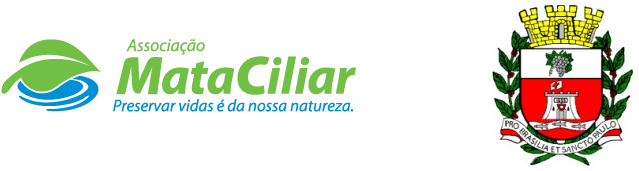 RELATÓRIO RECEBIMENTO DE ANIMAIS DE 21/09/2021 À 20/10/2021Fauna Silvestre recebida pelo CRAS - AMC proveniente do Município de VINHEDO.Data: ___/____/____				Assinatura:______________RGDATA DE ENTRADANOME POPULARNOME CIENTÍFICO3420921/09/2021Gambá orelha brancaDidelphis albiventris3421021/09/2021Gambá orelha brancaDidelphis albiventris3424123/09/2021Gambá orelha brancaDidelphis albiventris3426324/09/2021Gambá orelha brancaDidelphis albiventris3426424/09/2021Gambá orelha brancaDidelphis albiventris3426824/09/2021Gambá orelha pretaDidelphis aurita3436324/09/2021Gambá orelha pretaDidelphis aurita3436424/09/2021Gambá orelha brancaDidelphis albiventris3436824/09/2021Gambá orelha pretaDidelphis aurita3439126/09/2021Gambá orelha brancaDidelphis albiventris3444827/09/2021Gambá orelha brancaDidelphis albiventris3444927/09/2021Gambá orelha brancaDidelphis albiventris3445628/09/2021Periquitão maracanãPsittacara leucophthalmus3445728/09/2021Gambá orelha brancaDidelphis albiventris3445828/09/2021Cachorro do matoCerdocyon thous3445928/09/2021Cachorro do matoCerdocyon thous3446028/09/2021Cachorro do matoCerdocyon thous3446128/09/2021Cachorro do matoCerdocyon thous3446228/09/2021Cachorro do matoCerdocyon thous3446328/09/2021Cachorro do matoCerdocyon thous3449229/09/2021Gambá orelha brancaDidelphis albiventris3449329/09/2021Gambá orelha brancaDidelphis albiventris3449730/09/2021Passeriforme não id.passeriforme não id.3450230/09/2021Gambá orelha brancaDidelphis albiventris3450330/09/2021Gambá orelha brancaDidelphis albiventris3452501/10/2021Gambá orelha pretaDidelphis aurita3452601/10/2021Gambá orelha pretaDidelphis aurita3452701/10/2021Gambá orelha pretaDidelphis aurita3452801/10/2021Gambá orelha pretaDidelphis aurita3452901/10/2021Gambá orelha pretaDidelphis aurita3453001/10/2021Gambá orelha pretaDidelphis aurita3453101/10/2021Gambá orelha pretaDidelphis aurita3453201/10/2021Gambá orelha pretaDidelphis aurita3453301/10/2021Gambá orelha pretaDidelphis aurita3453401/10/2021Gambá orelha pretaDidelphis aurita3453501/10/2021Gambá orelha pretaDidelphis aurita3453601/10/2021Gambá orelha pretaDidelphis aurita3453701/10/2021Gambá orelha pretaDidelphis aurita3456301/10/2021Gambá orelha brancaDidelphis albiventris3456401/10/2021Gambá orelha brancaDidelphis albiventris3456501/10/2021Gambá orelha brancaDidelphis albiventris3456601/10/2021Gambá orelha brancaDidelphis albiventris3456701/10/2021Gambá orelha brancaDidelphis albiventris3456801/10/2021Gambá orelha brancaDidelphis albiventris3456901/10/2021Gambá orelha brancaDidelphis albiventris3458702/10/2021Gambá orelha pretaDidelphis aurita3463205/10/2021Gambá orelha pretaDidelphis aurita3463305/10/2021Sagui tufo pretoCallithrix penicillata3467007/10/2021Gambá orelha pretaDidelphis aurita3467107/10/2021Gambá orelha pretaDidelphis aurita3467207/10/2021Gambá orelha pretaDidelphis aurita3467307/10/2021Gambá orelha pretaDidelphis aurita3467407/10/2021Gambá orelha pretaDidelphis aurita3470908/10/2021Gambá orelha pretaDidelphis aurita3471008/10/2021Gambá orelha pretaDidelphis aurita3474009/10/2021Periquitão maracanãPsittacara leucophthalmus3474109/10/2021Periquitão maracanãPsittacara leucophthalmus3474209/10/2021Asa brancaPatagioenas picazuro3477310/10/2021Gambá orelha brancaDidelphis albiventris3477410/10/2021Gambá orelha brancaDidelphis albiventris3477510/10/2021Gambá orelha brancaDidelphis albiventris3477610/10/2021Gambá orelha brancaDidelphis albiventris3480613/10/2021Ouriço cacheiroSphiggurus villosus3482213/10/2021Gambá orelha brancaDidelphis albiventris3482313/10/2021Gambá orelha brancaDidelphis albiventris3482413/10/2021CascavelCrotalus durissus3484014/10/2021SabiáTurdus leucomelas3485714/10/2021RolinhaColumbina talpacoti3486214/10/2021RolinhaColumbina talpacoti3488515/10/2021Bem te viPitangus sulphuratus3493618/10/2021Gambá orelha pretaDidelphis aurita3493918/10/2021Sanhaço coqueiroThraupis palmarum3495319/10/2021Gambá orelha brancaDidelphis albiventris3495819/10/2021Periquitão maracanãPsittacara leucophthalmus3495919/10/2021Periquitão maracanãPsittacara leucophthalmus3496019/10/2021Gambá orelha brancaDidelphis albiventris3496119/10/2021RolinhaColumbina talpacoti3497120/10/2021Gambá orelha pretaDidelphis auritaTOTAL78 ANIMAIS78 ANIMAIS78 ANIMAIS